PHYS 315	S 2017  Practice for Finala. Ohm’s law:   V=IR;       	b. Power = P = IV= I2R = V2/Rb. Series equivalent resistance (Rs) and parallel the equivalent resistance (Rp)are given by, 		                         __________________________________________________________________________________1. Find the current delivered by the power source and the current through 1.2kΩ resistor.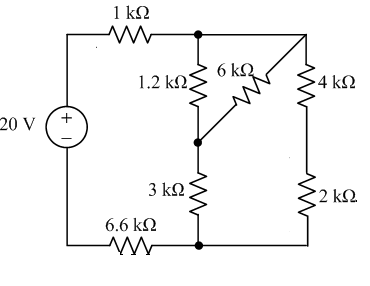 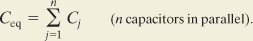 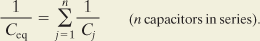 2) Find the equivalent capacitance seen by the voltage source. Also find the charge on the 3 µF capacitor.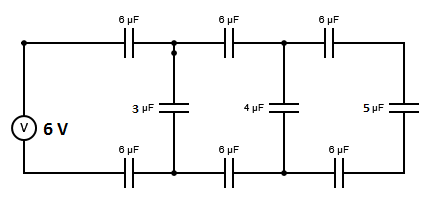 3. Find the current through the 4-Ω resistor, using the node-voltage method.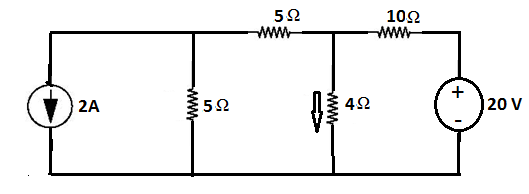 Diodes and Transistors (Si)				1. Determine the value of the load resistor.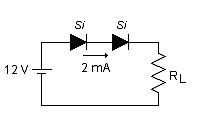 2. What is the current in the circuit, shown below?
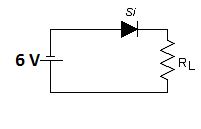 3. Calculate β.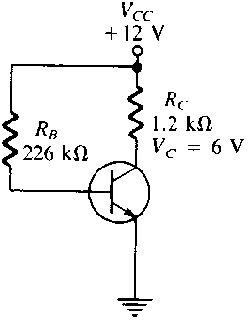 Diodes and Transistors (Si)				4. Calculate the following DC bias conditions: VB, VE, IE, IC, IB, VC, VCE, and the DC and ac gain. 
(Assume that the transistor is a Si type, with β=150)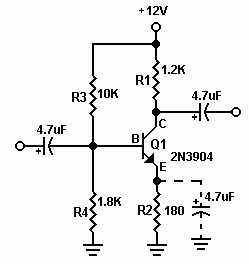 1. Find the gain for the following circuits:
2. Calculate the output voltage if V1 = V2 = 0.15 V.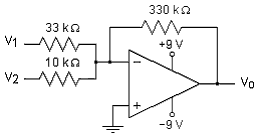 2. Calculate the output voltage if V1 = V2 = 700 mV.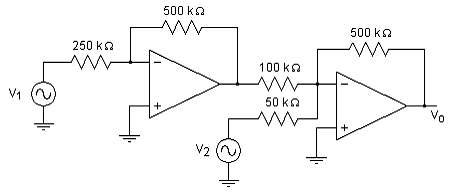 4. The resistor R in the circuit below is adjusted until the ideal op amp saturates. Specify R in kilohms.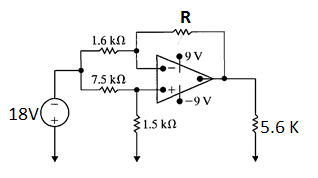 5.4 	Assume that  the  op amp  in the circuit shown is ideal.a)  Find the output voltage when  the variable resistor is set to 60 kΩ.b)  How  large  can  Rx be before the amplifier saturates?Answer:	(a)  4.8 V;(b) 75 kΩ.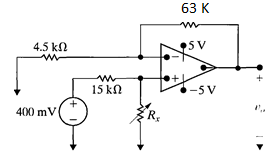 5.5      a)  In the difference amplifier shown,vb = 4.0 V. What range of values for Va will result in linear operation?b) Repeat (a) with the 20 kΩ resistor decreased to 8 kΩ.Answer: (a) 2 V < Va  < 6 V;(b) 1.2 V < Va  < 5.2 V.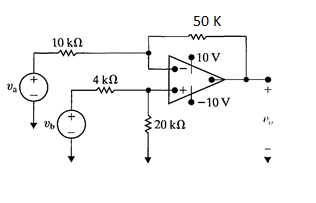 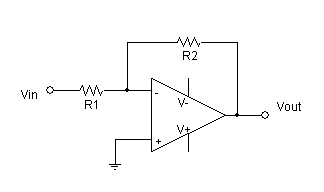 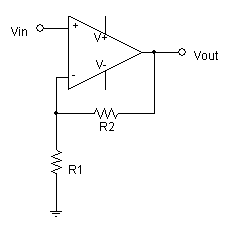 